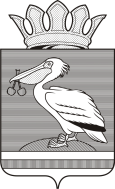    АДМИНИСТРАЦИЯ  СЛАДКОВСКОГО  МУНИЦИПАЛЬНОГО  РАЙОНА  ТЮМЕНСКОЙ ОБЛАСТИОТДЕЛ ОБРАЗОВАНИЯПРИКАЗ07.12.2015	                   						    		            № 97с.СладковоО создании добровольныхпожарных дружинв МАОУ Сладковская СОШ,МАОУ Усовская СОШ,МАОУ Маслянская СОШ,МАДОУ «Сказка»	В соответствии с требованиями Федерального закона от 06.05.2011г. № 100-ФЗ «О добровольной пожарной охране» в целях формирования общественного сознания и гражданской позиции работников организации в области пожарной безопасности, привлечения их к деятельности по профилактике пожаров приказываю: Руководителям МАОУ Сладковская СОШ, МАОУ Усовская СОШ, МАОУ Маслянская СОШ, МАДОУ «Сказка» создать добровольные пожарные дружины из числа работников образовательных организаций.Контроль за исполнением данного приказа возложить на ведущего специалиста отдела образования Козлову И.А.Начальник отдела образования                                                  М.А. МальцеваС приказом ознакомлена:                                                                И.А. Козлова